Kružnice vepsaná trojúhelníkuKružnice vepsaná trojúhelníku je kružnice, která se dotýká všech tří stran trojúhelníku, tzn. kružnice a strana strojúhelníku mají 1 společný bod – bod dotyku.Abychom mohli kružnici vepsanou narýsovat, potřebujeme znát její střed S a poloměr r.Střed S kružnice opsané určíme jako průsečík os vnitřních úhlů trojúhelníku.Poloměr r kružnice opsané je roven vzdálenosti středu S kružnice od libovolné strany trojúhelníku nebo je roven vzdálenosti středu S od libovolného bodu dotyku (Da , Db , Dc ).     r = /SDa/ = /SDb/ = /SDc/ Body dotyku určím jako paty kolmic vedených ze středu S postupně k jednotlivým stranám trojúhelníku (a,b, c).  Da - bod dotyku kružnice vepsané a strany a trojúhelníku    Db - bod dotyku kružnice vepsané a strany b trojúhelníku   Dc - bod dotyku kružnice vepsané a strany c trojúhelníku                                                                              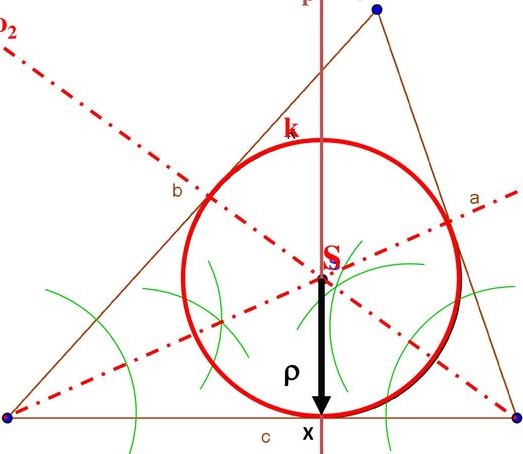                                                                                                                     γ                                             oβ	    Db                                                                                                                                                          oα                                                                                                                                              Da                                                                                                                      r                                                     α                                                           β	                                                                                                                Dc                                                                                             oγ     oα – osa úhlu α  (Na ose oα leží body, které mají stejnou vzdálenost od obou ramen úhlu α.)                                                                                     oβ  - osa úhlu β (Na ose oβ leží body, které mají stejnou vzdálenost od obou ramen úhlu β.)                                                                                     oγ  -  osa úhlu γ (Na ose oγ leží body, které mají stejnou vzdálenost od obou ramen úhlu γ.)      Střed S – je průsečíkem všech tří os vnitřních úhlů oα , oβ , oγ , tedy má stejnou vzdálenost od stran trojúhelníku AB, BC, AC.  Tuto vzdálenost označíme jako poloměr r kružnice vepsané.  r = /SDa/ = /SDb/ = /SDc/Postup rýsování kružnice opsané trojúhelníku:1.)Narýsuj pomocí kružítka osy vnitřních úhlů α, β, γ a osy popiš oα , oβ , oγ . 2.) Všechny tři osy je protnuly v jednom bodě, který označíš S. To je střed kružnice vepsané. (Pokud se všechny tři osy neprotnuly v 1 bodě, rýsoval jsi osy nepřesně, oprav svou práci.)3.) Nyní narýsuj všechny tři body dotyku Da, Db , Dc . Ze středu S veď kolmici ke straně a, průsečík kolmice a strany a označ Da.     Ze středu S veď kolmici ke straně b, průsečík kolmice a strany b označ Db. Ze středu S veď kolmici ke straně c, průsečík kolmice a strany c označ Dc. 4.) Vezmi do kružítka vzdálenost bodů S, Da( vzdálenost středu od libovolného bodu dotyku), tato vzdálenost je poloměrem r kružnice vepsané k.  Narýsuj kružnici vepsanou k(S; r = /SDa/) .Rýsování kružnice vepsané trojúhelníku ABCNarýsuj a popiš vnitřní úhly α, β,γ, osy vnitřních úhlů  oα , oβ ,oγ, střed S kružnice vepsané, body dotyku Da, Db , Dc a kružnici vepsanou k(S; r = /SDa/).Př. 1.)                                                      C	b	a                       A                           c                                                                                     BPř.2.)	            C	b	a                                A                                                                                        c                                          BPř.3)	                  C                     	b	a                       A	      c                                            B